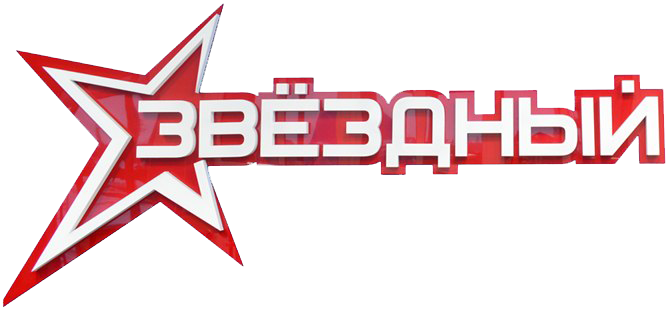 Зал аэробики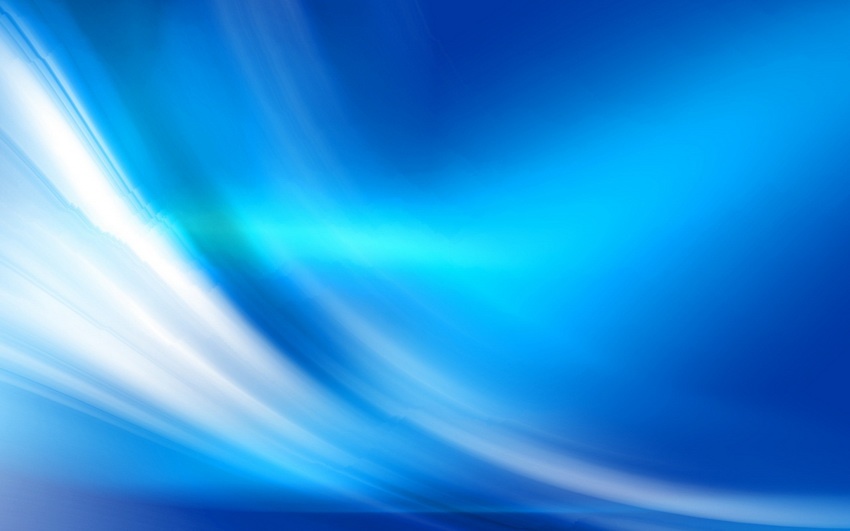 ВремяПон-икВторникСредаЧетвергПятницаСубботаВоск-ние9.00Технический перерывДЮСШДЮСШДЮСШДЮСШДЮСШДЮСШ10.00Технический перерывДЮСШДЮСШДЮСШДЮСШДЮСШДЮСШ11.00Технический перерывДЮСШДЮСШДЮСШДЮСШДЮСШДЮСШ12.00Технический перерывДЮСШДЮСШДЮСШДЮСШДЮСШДЮСШ13.00ДЮСШДЮСШДЮСШДЮСШДЮСШДЮСШДЮСШ15.00ДЮСШ ОФП Ляхненко Н.Л.ДЮСШДЮСШ ОФП Ляхненко Н.Л.ДЮСШДЮСШДЮСШДЮСШ16.00«НХА «Калинка»ЛучниковаИринаВикторовна«АХС «Наследие» Искра Юлия Владимировна«НХА «Калинка»ЛучниковаИринаВикторовна«АХС «Наследие» Искра Юлия ВладимировнаДЮСШДЮСШДЮСШ16.30«НХА «Калинка»ЛучниковаИринаВикторовна«АХС «Наследие» Искра Юлия Владимировна«НХА «Калинка»ЛучниковаИринаВикторовна«АХС «Наследие» Искра Юлия ВладимировнаДЮСШДЮСШДЮСШ17.00«НХА «Калинка»ЛучниковаИринаВикторовна«АХС «Наследие» Искра Юлия Владимировна«НХА «Калинка»ЛучниковаИринаВикторовна«АХС «Наследие» Искра Юлия ВладимировнаФитнес Бойко Яна СергеевнаДЮСШДЮСШ17.30«НХА «Калинка»ЛучниковаИринаВикторовна«АХС «Наследие» Искра Юлия Владимировна«НХА «Калинка»ЛучниковаИринаВикторовна«АХС «Наследие» Искра Юлия ВладимировнаФитнес Бойко Яна СергеевнаДЮСШДЮСШ18.00ШейпингШевченко Вера АнтоновнаСТЕП АЭРОБИКА Топоркова ВераШейпингШевченко Вера АнтоновнаСТЕП АЭРОБИКА Топоркова ВераШейпингШевченко Вера АнтоновнаСТЕП АЭРОБИКА Топоркова ВераСТЕП АЭРОБИКА Топоркова Вера19.00ШейпингШевченко Вера АнтоновнаНастольный теннис Христенко Сергей ПавловичШейпингШевченко Вера АнтоновнаНастольный теннис Христенко Сергей ПавловичШейпингШевченко Вера АнтоновнаНастольный теннис Христенко Сергей ПавловичДЮСШ19.15Фитнес Бойко Яна СергеевнаНастольный теннис Христенко Сергей ПавловичФитнес Бойко Яна СергеевнаНастольный теннис Христенко Сергей ПавловичФитнес Бойко Яна СергеевнаНастольный теннис Христенко Сергей ПавловичДЮСШ20.30-21.00Фитнес Бойко Яна СергеевнаНастольный теннис Христенко Сергей ПавловичФитнес Бойко Яна СергеевнаНастольный теннис Христенко Сергей ПавловичФитнес Бойко Яна СергеевнаНастольный теннис Христенко Сергей ПавловичДЮСШ